ОГЛАВЛЕНИЕСОСТАВ ПРОЕКТНЫХ МАТЕРИАЛОВ1.АНАЛИЗ ИСПОЛЬЗОВАНИЯ ТЕРРИТОРИИ СЕЛЬСКОГО ПОСЕЛЕНИЯ1.1 ВВЕДЕНИЕ1.2 ОПИСАНИЕ ПРИРОДНЫХ УСЛОВИЙ И РЕСУРСОВ ТЕРРИТОРИИ1.3 КОМПЛЕКСНАЯ ОЦЕНКА И ИНФОРМАЦИЯ ОБ ОСНОВНЫХ ПРОБЛЕМАХ РАЗВИТИЯ ТЕРРИТОРИИ1.3.1 ЭКОНОМИЧЕСКАЯ БАЗА1.3.2 НАСЕЛЕНИЕ1.3.3 ЖИЛОЙ ФОНД1.3.4 КУЛЬТУРНО- БЫТОВОЕ ОБСЛУЖИВАНИЕ1.4 ИНЖЕНЕРНАЯ ИНФРАСТРУКТУРА1.4.1 ВОДОСНАБЖЕНИЕ1.4.2 ВОДООТВЕДЕНИЕ1.4.3 ЭЛЕКТРОСНАБЖЕНИЕ1.4.4 ГАЗОСНАБЖЕНИЕ, ТЕПЛОСНАБЖЕНИЕ1.4.5 СВЯЗЬ1.5 ТРАНСПОРТНАЯ ИНФРАСТРУКТУРА1.6 ОБЪЕКТЫ КУЛЬТУРНОГО НАСЛЕДИЯ1.7 ОСОБО ОХРАНЯЕМЫЕ ПРИРОДНЫЕ ТЕРРИТОРИИ1.8 ПЕРЕЧЕНЬ МЕРОПРИЯТИЙ ПО СОХРАНЕНИЮ ОБЪЕКТОВ КУЛЬТУРНОГО НАСЛЕДИЯ1.9 ГРАДОСТРОИТЕЛЬНЫЕ ОГРАНИЧЕНИЯ1.10 ПЕРЕЧЕНЬ И ХАРАКТЕРИСТИКА ОСНОВНЫХ ФАКТОРОВ РИСКА ВОЗНИКНОВЕНИЯ ЧРЕЗВЫЧАЙНЫХ СИТУАЦИЙ ПРИРОДНОГО И ТЕХНОГЕННОГО ХАРАКТЕРАСОСТАВ ПРОЕКТНЫХ МАТЕРИАЛОВ1.АНАЛИЗ ИСПОЛЬЗОВАНИЯ ТЕРРИТОРИИ СЕЛЬСКОГО ПОСЕЛЕНИЯ1.1 ВВЕДЕНИЕОснование для разработкиРазработка проекта генерального плана Муниципального образования сельского поселения «Село Ловать» Хвастовичского района Калужской области выполнена ООО «ПАРС-Т» (г. Орел) в 2014 г. по результатам конкурса, проведенного в 2014 г. администрацией Хвастовичского района. Основанием для разработки генерального плана является муниципальный контракт № 5 от 22 июля 2014 года.Градостроительная документацияСхема территориального планирования Хвастовичского района выполнена 
в 2008 году. Документ градостроительного зонирования – Правила землепользования и застройки сельского поселения «Село Ловать» (Правила).Нормативно-правовая база разработки комплексного проектаГрадостроительный Кодекс Российской Федерации от 29 декабря 2004 года №190-ФЗ (далее - Градостроительный кодекс РФ)Федеральный закон от 25.06.2002 № 73-ФЗ «Об объектах культурного наследия (памятниках истории и культуры) народов Российской Федерации»; Методические рекомендаций по разработке проектов генеральных планов поселений и городских округов, утвержденных приказом Министерства регионального развития Российской Федерации от 26 мая 2011 года.Исходные материалыГенеральный план разработан на основе изучения и обработки информации, предоставленной администрацией Муниципального образования сельского поселения «Село Ловать», эксплуатирующими организациями Хвастовичского района.В процессе работы над проектом проводились регулярные встречи со специалистами администрации района и поселения, а также проводились общественные слушания по этапам проекта с целью уточнения и корректировки их положений.Согласно главе 3, статье 9 «Градостроительного кодекса РФ»:«… территориальное планирование направлено на определение в документах территориального планирования назначения территорий, исходя из совокупности социальных, экономических, экологических и иных факторов в целях обеспечения устойчивого развития территорий, развития инженерной, транспортной, социальной инфраструктур, обеспечения учёта интересов граждан и их объединений, Российской Федерации, субъектов Российской Федерации, муниципальных образований».Генеральный план поселения должен содержать гл. 3 ст.23 «Градостроительного кодекса РФ»:1. Положения о территориальном планировании и соответствующие карты (схемы) – утверждаемая часть.2. Материалы по обоснованию проекта генерального плана поселения в текстовой форме и в виде карт (схем).В свою очередь «Положения о территориальном планировании» включают в себя:1) Цели и задачи территориального планирования;2) Перечень мероприятий по территориальному планированию;3) Графические материалы.Генеральный план Муниципального образования сельского поселения 
«Село Ловать» разработан на расчётный срок: I этап (первая очередь) – 2024 г.II этап (расчетный срок) – 2039г.1.2 ОПИСАНИЕ ПРИРОДНЫХ УСЛОВИЙ И РЕСУРСОВ ТЕРРИТОРИИ На территории сельского поселения проходит дорога регионального значения М3 «Украина» - Ловать.Расстояние от с. Ловать до районного центра (с. Хвастовичи) –  44 км. 
КЛИМАТКлимат сельского поселения умеренно-континентальный с четко выраженными сезонами года. Характеризуется теплым летом, умеренно холодной с устойчивым снежным покровом зимой и хорошо выраженными, но менее длительными переходными периодами – весной и осенью. Температура воздуха в среднем за год положительная, изменяется по территории с севера на юг от 4,0 до 5,6°С. В годовом ходе с ноября по март отмечается отрицательная средняя месячная температура, с апреля по октябрь – положительная. Самый холодный месяц года – январь, с температурой воздуха -8,9 – -10 С. Минимальная температура воздуха составляет -46С, а максимальная - +38С. В пониженных или защищенных от ветра местах абсолютный минимум достигал -48... -52. Многолетняя амплитуда температур воздуха составляет 84С, что говорит о континентальности климата. В течение холодного периода (с ноября по март месяцы) часты оттепели. Оттепелей не бывает только в отдельные суровые зимы. В то же время в некоторые теплые зимы оттепели следуют одна за другой, перемежаясь с непродолжительными и несущественными похолоданиями. Июль – самый теплый месяц года. Средняя температура воздуха в это время, незначительно изменяясь по территории, колеблется около +18,5°С. В отдельные годы в жаркие дни максимальная температура воздуха достигала +36...+39°С. Весной и осенью характерны заморозки. Весной заморозки заканчиваются, по средним многолетним данным, 8-14 мая, первые осенние заморозки отмечаются 21-28 сентября.Продолжительность безморозного периода колеблется в пределах от 99 до 183 суток, в среднем – 149 суток.В зависимости от характера зим, их снежности и температурного режима изменяется глубина промерзания почвы, которая колеблется в отдельные зимы от 25 до 100 см, в среднем составляя 64 см.ОСАДКИПо количеству выпадающих осадков территория относится к зоне достаточного увлажнения. За год в среднем за многолетний период выпадает 654 мм осадков. Пространственное и временное их распределение отличается значительной неравномерностью. Тепла и влаги достаточно для вызревания разных сельскохозяйственных культур: пшеницы, ржи, гречихи, картофеля, льна, овса, сеяных трав и овощей.ВЕТЕР Ветровой режим отличается западным переносом воздушных масс, причем летом преобладают ветры западных и северо-западных направлений, а зимой – юго-западных. Средняя годовая скорость ветра на территории составляет 3 – 4 м/с. Самые ветреные месяцы со средней скоростью ветра более 4,0 м/с– это период с ноября по март включительно. Наименьшие скорости ветра отмечаются в августе. Максимальные скорости ветра в зимний период фиксируются при ветрах южных и юго-западных направлений (4,9-5 м/сек), в летний период – при ветрах северо-западного и западного направления (3,3-3,8 м/сек).Ветровой режим оказывает существенное влияние на перенос и рассеивание загрязняющих веществ. Особенно это относится к ветрам со скоростью 0-1 м/сек. На рассматриваемой территории повторяемость ветров этой градации в среднем за год составляет 20-30%. Увеличение повторяемости слабых ветров и штилей отмечается в летние месяцы, достигая максимума в августе.Потенциал загрязнения атмосферы (ПЗА) характеризуется как умеренный. Повышенный уровень загрязнения атмосферного воздуха, обусловленный метеорологическими условиями может отмечаться летом и зимой.ПОЧВЫ Почвенный слой в районе неоднороден.  В основном же почвы дерново-слабоподзолистые, которые требуют внесения органических и минеральных удобрений, а также известкования.МОРФОЛОГИЧЕСКИЕ И ЛАНДШАФТНЫЕ ОСОБЕННОСТИ ТЕРРИТОРИИ.Местность сельского поселения расположена в пределах Брянско-Жиздринского полесья. Абсолютные отметки рельефа изменяются от 175 до 225 м. Абсолютный перепад высот составил 85,7м. Рельеф слаборасчлененный по площади. По придолинным склонам рек наблюдается интенсивное заболачивание.В зависимости от степени расчлененности в пределах данной местности выделено три типа ландшафтов:  Первый тип. Плоская, плоско-волнистая эрозионно-аккумулятивная слабо-расчлененная равнина. Абсолютные отметки поверхности 210-240м. Этот тип ландшафта занимает водораздельные пространства и сложен: водноледниковыми суглинками и гравелистыми песками, коренные породы представлены трепелами коньякского возраста верхнего мела. Мощность четвертичных образований сильно варьирует от первых метров до 10-15м. В местах плоских форм рельефа наблюдается заболоченность. Почвы дерново-сильно-средне-подзолистые, местами глееватые. Основа почвы на левобережной части района (левый берег р. Реcсеты) песчано-каменистая, на правобережье песчаная.Второй тип. Плоская, эрозионно-аккумулятивная слабо-расчлененная равнина с западинами, заболоченная. Этот тип рельефа развит на меле Туринского горизонта верхнемеловой эпохи. Меловые толщи обводнены и сложены мелом полутвердой консистенции перекрыт он отложениями супесей и тонкозернистых пылеватых песков. Западины в основном термокарстового происхождения. Почвы дерново-средне-сильноподзолистые на песчаной основе.Третий тип. Плоско-волнистая эрозионно-аккумулятивная слаборасчлененная равнина развитая на песках альб-сеноманского возраста нижнего мела. Этот тип рельефа наиболее распространен в пределах района, ему характерна заболоченность, особенно правобережной части района. Четвертичные отложения представлены в основном тонкозернистыми глинистыми песками и реже водноледниковыми песчаными суглинками с включением мелкого гравия кремней. Мощность четвертичных образований составляет от 0,5м, на юго-западе района, до 5-9м на севере. Почвы дерново-сильно-среднеподзолистые, местами глееватые на песчаной основе.ИНЖЕНЕРНО – ГЕОЛОГИЧЕСКИЕ УСЛОВИЯУсловия для строительства по району изменяются от простых до сложных, это связано с широким развитием в геологическом разрезе суффозионно-неустойчивых грунтов и значительной заболоченностью некоторых местностей района.Для всего района характерна высокая степень заболоченности из-за плоских форм рельефа, близкого от поверхности залегания водоупорных коренных пород. Заболачиванию территории способствует нисходящие современные движения земной коры в данном регионе. На дневной поверхности рельефа повсеместно наблюдаются западины суффозионного и термокарстового происхождения.Ниже приводится таблица по инженерно-геологическому районированию территории Хвастовичского района:Инженерно-геологическая характеристика ландшафтовРЕСУРСЫ ПОВЕРХНОСТНЫХ ВОДГидрографическая сеть района характеризуется наличием большого количества рек и ручьёв.Характерная особенность рек района – сильная извилистость и заболоченность их пойм. Все реки имеют небольшой уклон, поэтому и скорость их течения невелика – в среднем 0,3 – 0,5 м/с. И только на перекатах скорость течения возрастает до 0,8 – 1,0 м/с.Главные водные артерии  – это реки Меховская, Поляна, Ловатянка, Дубна, Рескетка, Гремша.Реки и небольшие речки, протекающие по территории поселения относятся к Волжскому водному бассейну.Для речной сети характерна направленность основных долин с юга на север, широкое развитие пойм и террасированных участков особенно в южной части.Рассматриваемая территория характеризуется довольно большим количеством ручьев, истоком которых служат восходящие родники. В целом территория обеспечена ресурсами поверхностных вод для хозяйственно-бытового водоснабжения.Большинство водоемов и рек используются местным населением для рекреационных целей. Пруды и водохранилища используются для орошения и рыборазведения.РЕСУРСЫ ПОДЗЕМНЫХ ВОДВ водоснабжении населенных пунктов и промышленных предприятий Хвастовичского района на данный момент используется один водоносный горизонт, связанный с озерско-хованскими образованиями верхнего девона. Он приурочен к известняковым толщам с прослоями песков и песчаников. Воды Заволжского водоносного горизонта гидрокарбонатно-кальциевые, местами с повышенным содержанием стронция.Воды жесткие и умеренножесткие с показателями общего остатка от 3,2 млг.экв./л до 7,64 млг.экв./л. Содержание железа колеблется от нулевого до 3,0 млг./л, преобладают 0,3 – 0,6 млг./л. Удельный дебит по отдельным скважинам изменяется от 0,07 м3/ч  до 12,0 м3/ч.1.3 КОМПЛЕКСНАЯ ОЦЕНКА И ИНФОРМАЦИЯ РАЗВИТИЯ ТЕРИТОРИИ1.3.1 ЭКОНОМИЧЕСКАЯ БАЗАПеречень предприятий, организаций, учреждений, расположенных на территории сельского поселения.1.3.2 НАСЕЛЕНИЕНа территории Муниципального образования сельского поселения «Село Ловать» по данным на 01.01.2014г. проживает 100 человек в 3 населенных пунктах:Общая численность населения:Численность населения в населенных пунктах:В одном населенном пункте проживает 100 человек, причем в 2 населенных пунктах проживает 0 человек, что не позволят серьезно анализировать их с точки зрения экономического и архитектурного развития.Данные, характеризующие демографическую ситуацию на 2014 год.По данным статистики на 01.01.2014 года в сельском поселении «Село Ловать» зарегистрировано 100 человека. На основании этого количества производится расчет выделяемых средств.Активное работоспособное население составляет 40 человек, пенсионеры 30 человека; Численность населения поселения снижается. Присутствие отрицательной динамики общей численности населения сельского поселения за последние годы обуславливается отрицательным естественным приростом. Основной причиной механической убыли населения является миграционная ситуация. Основная причина снижения миграционного прироста в последние годы – отток трудовых ресурсов за пределы области при отсутствии адекватного компенсирующего притока. Миграция ухудшает возрастную структуру населения: область имеет устойчивое положительное сальдо мигрантов старших возрастов и отрицательное лиц трудоспособного возраста.Основной причиной естественной убыли населения является низкий уровень жизни населения.1.3.3 ЖИЛОЙ ФОНДСводные данные, предоставленные по жилому фонду свидетельствуют, что общая площадь жилых домов в населенных пунктах на рассматриваемой территории составляет 17.7 тыс. м2. Сведения о количестве домовладений и общей жилой площади по поселению представлены в таблице.Обеспечение качественным жильем всего населения поселения является одной из важнейших социальных задач, стоящих перед муниципалитетом. Муниципальная жилищная политика – совокупность систематически принимаемых решений и мероприятий с целью удовлетворения потребностей населения в жилье.Перечень вопросов в сфере муниципальной жилищной политики, решение которых обеспечивают муниципальные органы власти:1) учет (мониторинг) жилищного фонда;2) определение существующей обеспеченности жильем населения поселения;3) установление нормативов жилищной обеспеченности, учитывающие местные условия муниципального образования;4) организация жилищного строительства (вопросы его содержания относятся к жилищно-коммунальному комплексу) за счет всех источников финансирования;5) формирование нормативно-правовой базы в жилищной сфере.1.3.4 КУЛЬТУРНО – БЫТОВОЕ ОБСЛУЖИВАНИЕВажными показателями качества жизни населения являются наличие и разнообразие объектов обслуживания, их пространственная, социальная и экономическая доступность.Социальная инфраструктура – система необходимых для жизнеобеспечения человека материальных объектов (зданий, сооружений) и коммуникаций населенного пункта (территории), а также предприятий, учреждений и организаций, оказывающих социальные услуги населению, органов управления и кадров, деятельность которых направлена на удовлетворение общественных потребностей граждан соответственно установленным показателям качества жизни.Обеспеченность такими нормируемыми видами обслуживания, как: •	Дошкольные детские учреждения;•	Общеобразовательные школы;•	Медицинские учреждения;•	Аптечные пункты;•	Спортивные объекты;•	Учреждения культурно-досугового типа и прочиеСистема здравоохранения. Учреждения здравоохранения на территории сельского поселения «Село Ловать» не расположены.   Система образования. Наиболее универсальным показателем, характеризующим развитие сети дошкольных и школьных общеобразовательных учреждений, является охват детей в возрасте 1-6 лет и 7-16 лет этими учреждениями.В сельском поселении не имеется общеобразовательных и дошкольных учреждений.Культура.Обеспеченность жителей поселения учреждениями культуры находится на достаточно низком уровне. Обеспеченность библиотеками не соответствует нормативному уровню. Физическая культура и спорт.Обеспеченность населения спортивными объектами находится ниже нормативного уровня, что является одной из причин, не позволяющих в полной мере успешно осуществлять задачу оздоровления населения. Очистка территории.ТБО вывозятся и утилизируются на полигоне вблизи с. Хвастовичи, который расположен в 44 км (транспортной доступности) от центра сельского поселения. Объем ТБО учитывается в целом по району, так как все отходы IV и V классов опасности утилизируются на полигон Хвастовичского района. Сбором и вывозом ТБО в сельском поселении осуществляет специализированное предприятие - Хвастовичское МППКХ.1.4 ИНЖЕНЕРНАЯ ИНФРАСТРУКТУРА1.4.1 ВОДОСНАБЖЕНИЕНа территории сельского поселения «Село Ловать» присутствует централизованная система водоснабжения.Водоснабжение села осуществляется от одной водонапорной башни, расположенных на территории населенного пункта и одной скважины.  В остальных населенных пунктах в настоящее время отсутствует централизованная система водоснабжения.1.4.2 ВОДООТВЕДЕНИЕНа территории сельского поселения «СелоЛовать» централизованная система водоотведения отсутствует.1.4.3 ЭЛЕКТРОСНАБЖЕНИЕЭлектроснабжение населенных пунктов сельского поселения «Село Ловать» выполняется от сетей «филиал Калугаэнерго» ОАО «Межрегиональная сетевая компания Центра и Приволжья». Основные линии электропередачи, мощностью 10 кВ и 35 кВ идут с ПС «Воткино». От подстанции линии электропередачи питают другие населенные пункты. Также на территории сельского поселения проходят линии электропередач мощностью 220 кВ и 750 кВ.1.4.4 ГАЗОСНАБЖЕНИЕ, ТЕПЛОСНАБЖЕНИЕСельского поселения не обеспечено газоснабжением. Планируются перспективные межпоселковые газопроводы на расчетный срок реализации генплана с подключением к сетям природного газа (существующий газопровод среднего давления Ø219) от ГРС «Хвастовичи».1.4.5 СВЯЗЬНаселенные пункты сельского поселения имеют сети телефона с вводами в общественные здания и жилые дома, обслуживаются Калужским филиалом ОАО «Ростелеком». В других населенных пунктах муниципального образования для оказания услуг связи не установлены проводные и беспроводные таксофоны.Почтовое отделение связи на территории поселения в с.Ловать.1.5 ТРАНСПОРТНАЯ ИНФРАСТРУКТУРАТранспортная инфраструктура на территории поселения отмечена объектами и линейными сооружениями автомобильного транспорта.Общая протяженность уличной сети по территории сельского поселения «Село Ловать» составляет: Общая площадь уличной сети – 3.5 км.Основные автотранспортные направления на территории сельского поселения «Село Ловать»:- автомобильная дорога регионального значения М3 «Украина» - Ловать; С. Ловать оборудовано 1 остановкой, организованы пригородные автобусные маршруты: 	1.6 ОБЪЕКТЫ КУЛЬТУРНОГО НАСЛЕДИЯНаличие культурно-исторических достопримечательностей является дополнительным условием формирования благоприятной рекреационной обстановки. Историко - культурный каркас представляют монастырские комплексы, храмы, исторические поселения, памятники истории, археологии, архитектуры и искусства, богатое наследие нематериального и устного творчества.К объектам культурного наследия (памятникам истории и культуры) народов Российской Федерации (далее - объекты культурного наследия) в соответствии с Федеральным законом от 25.06.2002 г. № 73-ФЗ закона относятся объекты недвижимого имущества (включая объекты археологического наследия) и иные объекты с исторически связанными с ними территориями, произведениями живописи, скульптуры, декоративно-прикладного искусства, объектами науки и техники и иными предметами материальной культуры, возникшие в результате исторических событий, представляющие собой ценность с точки зрения истории, археологии, архитектуры, градостроительства, искусства, науки и техники, эстетики, этнологии или антропологии, социальной культуры и являющиеся свидетельством эпох и цивилизаций, подлинными источниками информации о зарождении и развитии культуры.Объекты культурного наследия в соответствии с настоящим Федеральным законом подразделяются на следующие виды:памятники - отдельные постройки, здания и сооружения с исторически сложившимися территориями (в том числе памятники религиозного назначения, относящиеся в соответствии с Федеральным законом от 30 ноября 2010 года N 327-ФЗ "О передаче религиозным организациям имущества религиозного назначения, находящегося в государственной или муниципальной собственности" к имуществу религиозного назначения); мемориальные квартиры; мавзолеи, отдельные захоронения; произведения монументального искусства; объекты науки и техники, включая военные; объекты археологического наследия;ансамбли - четко локализуемые на исторически сложившихся территориях группы изолированных или объединенных памятников, строений и сооружений фортификационного, дворцового, жилого, общественного, административного, торгового, производственного, научного, учебного назначения, а также памятников и сооружений религиозного назначения, в том числе фрагменты исторических планировок и застроек поселений, которые могут быть отнесены к градостроительным ансамблям; произведения ландшафтной архитектуры и садово-паркового искусства (сады, парки, скверы, бульвары), некрополи; объекты археологического наследия;достопримечательные места - творения, созданные человеком, или совместные творения человека и природы, в том числе места традиционного бытования народных художественных промыслов; центры исторических поселений или фрагменты градостроительной планировки и застройки; памятные места, культурные и природные ландшафты, связанные с историей формирования народов и иных этнических общностей на территории Российской Федерации, историческими (в том числе военными) событиями, жизнью выдающихся исторических личностей; объекты археологического наследия; места совершения религиозных обрядов; места захоронений жертв массовых репрессий; религиозно-исторические места.    Согласно данным, предоставленным Министерством культуры Калужской области на территории сельского поселения «Село Ловать» не выявлены объекты культурного наследия.   1.7 ОСОБО ОХРАНЯЕМЫЕ ПРИРОДНЫЕ ТЕРРИТОРИИОсобо охраняемые природные территории (ООПТ) – участки земли, водной поверхности и воздушного пространства над ними, где располагаются природные комплексы и объекты, которые имеют особое природоохранное, научное, культурное, эстетическое, рекреационное и оздоровительное значение, которые изъяты решением органов государственной власти полностью или частично из хозяйственного пользования и для которых установлен режим особой охраны. К ООПТ относятся государственные природные заповедники, в том числе биосферные, национальные парки, природные парки, государственные природные заказники, памятники природы, дендрологические парки и ботанические сады. Законами субъектов РФ могут устанавливаться и иные категории особо охраняемых природных территорий регионального и местного значения.	На территории муниципального образования сельское поселение «Село Ловать» расположен памятник природы регионального значения «Река Ловатянка и ее пойма» (площадь не определена, охранная зона не установлена, правоустанавливающий документ – решение Малого Совета Калужского областного Совета народных депутатов от 18.11.1993 № 184 (в ред. постановления Законодательного Собрания Калужской области от 20.09.2012 № 624)).	Согласно пункту 1 статьи 27 Федерального закона «Об особо охраняемых природных территориях» на территориях, на которых находятся памятники природы, и в границах их охранных зон запрещается всякая деятельность, влекущая за собой нарушение сохранности памятников природы.1.8 ПЕРЕЧЕНЬ МЕРОПРИЯТИЙ ПО СОХРАНЕНИЮ ОБЪЕКТОВ КУЛЬТУРНОГО НАСЛЕДИЯВ соответствии с ФЗ РФ “Об объектах культурного наследия (памятниках истории и культуры) народов Российской Федерации” от 25 июня 2002 года №73-ФЗ объекты культурного наследия (памятники истории и культуры) народов Российской Федерации представляют собой уникальную ценность для всего многонационального народа Российской Федерации и являются неотъемлемой частью всемирного культурного наследия.В Российской Федерации гарантируется сохранность объектов культурного наследия (памятников истории и культуры) народов Российской Федерации в интересах настоящего и будущего поколений многонационального народа Российской Федерации.Государственная охрана объектов культурного наследия (памятников истории и культуры) является одной из приоритетных задач органов государственной власти Российской Федерации, органов государственной власти субъектов Российской Федерации и органов местного самоуправления.Необходимый состав зон охраны объекта культурного наследия определяется проектом зон охраны объекта культурного наследия.В соответствии с требованиями Положения о зонах охраны объекта культурного наследия (памятниках истории и культуры) народов Российской Федерации, утвержденного Постановлением Правительства Российской Федерации от 26.04.2008 № 315, установлен порядок разработки проектов зон охраны объекта культурного наследия, требования к режимам использования земель и градостроительным регламентам в границах данных зон.Границы зон охраны объекта культурного наследия, режимы использования земель и градостроительным регламентам в границах данных зон утверждаются на основании проекта зон охраны объекта культурного наследия в отношении объектов культурного наследия федерального значения – органом государственной власти субъекта Российской Федерации по согласованию с федеральным органом охраны объектов культурного наследия, а в отношении объектов культурного наследия регионального значения и объектов культурного наследия местного (муниципального значения) – в порядке, установленном законами субъектов Российской Федерации.В настоящие время границы территорий и границы зон охраны объектов культурного наследия, расположенных на рассматриваемой территории сельского поселения «Село Ловать» не установлены, в связи с отсутствием проекта зон охраны.1.9 ГРАДОСТРОИТЕЛЬНЫЕ ОГРАНИЧЕНИЯВОДООХРАННЫЕ ЗОНЫ И ПРИБРЕЖНЫЕ ЗАЩИТНЫЕ ПОЛОСЫВодоохранные зоны устанавливаются для поддержания водных объектов в состоянии, соответствующем экологическим требованиям, для предотвращения загрязнения, засорения, заиления и истощения поверхностных вод, а также сохранения среды обитания водных биологических ресурсов и других объектов животного и растительного мира. Водоохранной зоной является территория, прилегающая к береговой линии морей, рек, ручьев, каналов, озер, водохранилищ и на которых устанавливается специальный режим осуществления хозяйственной и иной деятельности.В границах водоохранных зон устанавливаются прибрежные защитные полосы, на территориях которых вводятся дополнительные ограничения хозяйственной и иной деятельности.Градостроительный регламент использования земельных участков, находящихся в водоохранных зонах, прибрежных защитных полосах устанавливается с учетом требований Водного кодекса Российской Федерации.За пределами территорий городов и других населенных пунктов ширина водоохранной зоны рек, ручьев, каналов, озер, водохранилищ и ширина их прибрежной защитной полосы устанавливаются от соответствующей береговой линии, а ширина водоохранной зоны морей и ширина их прибрежной защитной полосы - от линии максимального прилива. При наличии ливневой канализации и набережных границы прибрежных защитных полос этих водных объектов совпадают с парапетами набережных, ширина водоохранной зоны на таких территориях устанавливается от парапета набережной. Ширина водоохранной зоны рек или ручьев устанавливается от их истока для рек или ручьев протяженностью:1) до десяти километров - в размере пятидесяти метров;2) от десяти до пятидесяти километров - в размере ста метров;3) от пятидесяти километров и более - в размере двухсот метров.Для реки, ручья протяженностью менее десяти километров от истока до устья водоохранная зона совпадает с прибрежной защитной полосой. Радиус водоохранной зоны для истоков реки, ручья устанавливается в размере пятидесяти метров.Ширина водоохранной зоны озера, водохранилища, за исключением озера, расположенного внутри болота, или озера, водохранилища с акваторией менее 0,5 квадратного километра, устанавливается в размере пятидесяти метров. Ширина водоохранной зоны водохранилища, расположенного на водотоке, устанавливается равной ширине водоохранной зоны этого водотока.Ширина прибрежной защитной полосы устанавливается в зависимости от уклона берега водного объекта и составляет тридцать метров для обратного или нулевого уклона, сорок метров для уклона до трех градусов и пятьдесят метров для уклона три и более градуса.Для расположенных в границах болот проточных и сточных озер и соответствующих водотоков ширина прибрежной защитной полосы устанавливается в размере пятидесяти метров.Ширина прибрежной защитной полосы озера, водохранилища, имеющих особо ценное рыбохозяйственное значение (места нереста, нагула, зимовки рыб и других водных биологических ресурсов), устанавливается в размере двухсот метров независимо от уклона прилегающих земель.              Перечень рек, протекающих в сельском поселении с. ЛоватьВ водоохранных зонах и прибрежных защитных полосах водных объектов устанавливается специальный режим осуществления хозяйственной и иной деятельности согласно п.п. 15,16,17 ст.65 Водного кодекса Р.Ф. от 03.06.2006г. №74-ФЗ.В границах водоохранных зон запрещается:1) использование сточных вод в целях регулирования плодородия почв;2) размещение кладбищ, скотомогильников, объектов размещения отходов производства и потребления, химических, взрывчатых, токсичных, отравляющих и ядовитых веществ, пунктов захоронения радиоактивных отходов;3) осуществление авиационных мер по борьбе с вредными организмами;4) движение и стоянка транспортных средств (кроме специальных транспортных средств), за исключением их движения по дорогам и стоянки на дорогах и в специально оборудованных местах, имеющих твердое покрытие;5) размещение автозаправочных станций, складов горюче-смазочных материалов (за исключением случаев, если автозаправочные станции, склады горюче-смазочных материалов размещены на территориях портов, судостроительных и судоремонтных организаций, инфраструктуры внутренних водных путей при условии соблюдения требований законодательства в области охраны окружающей среды и настоящего Кодекса), станций технического обслуживания, используемых для технического осмотра и ремонта транспортных средств, осуществление мойки транспортных средств;6) размещение специализированных хранилищ пестицидов и агрохимикатов, применение пестицидов и агрохимикатов;7) сброс сточных, в том числе дренажных, вод;8) разведка и добыча общераспространенных полезных ископаемых (за исключением случаев, если разведка и добыча общераспространенных полезных ископаемых осуществляются пользователями недр, осуществляющими разведку и добычу иных видов полезных ископаемых, в границах предоставленных им в соответствии с законодательством Российской Федерации о недрах горных отводов и (или) геологических отводов на основании утвержденного технического проекта в соответствии со статьей 19.1 Закона Российской Федерации от 21 февраля 1992 года N 2395-I "О недрах").Согласно п.4 ст.67 Водного кодекса Р.Ф. от 03.06.2006г. №74-ФЗ на территориях, подверженных затоплению, размещение новых населенных пунктов, кладбищ, скотомогильников и строительство капитальных зданий, строений, сооружений без проведения специальных защитных мероприятий по предотвращению негативного воздействия вод запрещается.САНИТАРНО - ЗАЩИТНЫЕ ЗОНЫВ целях обеспечения безопасности населения и в соответствии с Федеральным Законом  «О санитарно-эпидемиологическом благополучии населения» от 30.03.1999 № 52-ФЗ, вокруг объектов и производств, являющихся источниками воздействия на среду обитания и здоровье человека  устанавливается специальная территория  с особым режимом использования (санитарно-защитная зона (СЗЗ), размер которой  обеспечивает уменьшение  воздействия загрязнения на атмосферный воздух (химического, биологического, физического)  до значений, установленных гигиеническими нормативами. По своему функциональному назначению санитарно-защитная зона является защитным барьером, обеспечивающим уровень безопасности населения при эксплуатации объекта в штатном режиме. Для объектов, являющихся источниками воздействия на среду обитания, разрабатывается проект обоснования размера санитарно-защитной зоны. Размер санитарно-защитной зоны для групп промышленных объектов и производств или промышленного узла (комплекса) устанавливается с учетом суммарных выбросов и физического воздействия источников промышленных объектов и производств, входящих в промышленную зону, промышленный узел (комплекс). Для них устанавливается единая расчетная санитарно-защитная зона, и после подтверждения расчетных параметров данными натурных исследований и измерений, оценки риска для здоровья населения окончательно устанавливается размер санитарно-защитной зоны.В санитарно-защитной зоне не допускается размещать:  жилую застройку, включая отдельные жилые дома, ландшафтно-рекреационные зоны, зоны отдыха, территории курортов, санаториев и домов отдыха, территорий садоводческих товариществ и коттеджной застройки, коллективных или индивидуальных дачных и садово-огородных участков, а также других  территорий с нормируемыми показателями качества среды обитания;  спортивные сооружения, детские площадки, образовательные и  детские учреждения, лечебно-профилактические и оздоровительные учреждения общего пользования.Охранные зоны объектов промышленности, специального назначения.	- санитарно-защитные зоны  промышленных предприятий;	- санитарно-защитные зоны кладбищ, скотомогильников, полигонов ТБО;Санитарно-защитные зоны промышленных предприятий. В соответствии с СанПиН 2.2.1/2.1.1.1200-03 предприятия, группы предприятий, их отдельные здания и сооружения с технологическими процессами, являющимися источниками негативного воздействия на среду обитания и здоровье человека, необходимо отделять от жилой застройки, ландшафтно-рекреационной зоны, зоны отдыха санитарно-защитными зонами (СЗЗ).Территория санитарно-защитной зоны предназначена для:-обеспечения снижения уровня воздействия до требуемых гигиенических нормативов по всем факторам воздействия за ее пределами (ПДК, ПДУ);-создания санитарно-защитного барьера между территорией предприятия (группы предприятий) и территорией жилой застройки;-организации дополнительных озелененных площадей, обеспечивающих экранирование, ассимиляцию и фильтрацию загрязнителей атмосферного воздуха и повышения комфортности микроклимата.	Промышленные предприятия должны иметь утвержденные проекты санитарно-защитных зон. 	- Предприятия, расположенные на территории поселения не имеют утвержденных проектов границ санитарно-защитных зон. Все санитарно-защитные зоны отображены в соответствии с  СанПиН 2.2.1/2.1.1.1200-03 и носят рекомендательный характер. Возможно сокращение размеров СЗЗ после разработки соответствующей документации и соблюдения санитарных требований. В проекте учитывалось наличие скотомогильников. Зона санитарной охраны источников питьевого водоснабженияИсточником хозяйственно питьевого водоснабжения являются подземные воды. В соответствии с СанПиН 2.1.4.1110-02 источники водоснабжения должны иметь зоны санитарной охраны (ЗСО).	Основной целью создания и обеспечения режима в ЗСО является санитарная охрана от загрязнения источников водоснабжения и водопроводных сооружений, а также территорий, на которых они расположены. Зоны санитарной охраны организуются в составе трех поясов. Первый пояс (строгого режима) включает территорию расположения водозаборов, площадок всех водопроводных сооружений и водоподводящего канала. Второй и третий пояса (пояса ограничений) включают территорию, предназначенную для предупреждения загрязнения воды источников водоснабжения.	В каждом из трех поясов, а также в пределах санитарно-защитной полосы,соответственно их назначению, устанавливается специальный режим и определяется комплекс мероприятий, направленных на предупреждение ухудшения качества воды, которые определены СанПиН 2.1.4.1110-02 «Зоны санитарной охраны источников водоснабжения и водопроводов питьевого назначения» и СНиП 2.04.02-84* «Водоснабжение. Наружные сети и сооружения». Зоны санитарной охраны 1 пояса подземных источников водоснабжения составляют 30-50 м. Границы второго пояса зоны санитарной охраны подземных источников водоснабжения устанавливают расчетом. 	Практически по всем скважинам поселения отсутствуют ограждения зон строгого режима, скважины не оборудованы контрольно-измерительной аппаратурой, кранами для отбора проб воды. Территории зон строгого режима не окашиваются, павильоны артезианских скважин замусорены, отсутствует герметизация отверстий на оголовках скважин, что может привести к загрязнению вод подземного горизонта. Необходима установка и соблюдение ЗСО.ЗОНЫ ОХРАНЫ ОБЪЕКТОВ КУЛЬТУРНОГО НАСЛЕДИЯВ целях обеспечения сохранности объектов культурного наследия в их исторической среде на сопряженной с ними территории устанавливаются зоны охраны объектов культурного наследия, которыми могут быть: архитектурные ансамбли и градостроительные комплексы, такие как исторический центр города, кварталы, площади, улицы, системы или элементы планировки и застройки; отдельно стоящие здания и сооружения; произведения садово-паркового и ландшафтного искусства; памятные места, связанные с историческими событиями; памятники археологии, произведения монументального искусства.Систему зон охраны как отдельно стоящих памятников, так и градостроительных комплексов составляют: охранная зона, зона регулирования застройки и хозяйственной деятельности, зона охраняемого природного ландшафта.Охранная зона - территория, в пределах которой в целях обеспечения сохранности объекта культурного наследия в его историческом ландшафтном окружении устанавливается особый режим использования земель, ограничивающий хозяйственную деятельность и запрещающий строительство, за исключением применения специальных мер, направленных на сохранение и регенерацию историко-градостроительной или природной среды объекта культурного наследия.Зона регулирования застройки и хозяйственной деятельности - территория, в пределах которой устанавливается режим использования земель, ограничивающий строительство и хозяйственную деятельность, определяются требования к реконструкции существующих зданий и сооружений.Зона охраняемого природного ландшафта - территория, в пределах которой устанавливается режим использования земель, запрещающий или ограничивающий хозяйственную деятельность, строительство и реконструкцию существующих зданий и сооружений в целях сохранения (регенерации) природного ландшафта, включая долины рек, водоемы, леса и открытые пространства, связанные композиционно с объектами культурного наследия.Границы зон охраны объекта культурного наследия (за исключением границ зон охраны особо ценных объектов культурного наследия народов Российской Федерации и объектов культурного наследия, включенных в Список всемирного наследия, в соответствии с частью 3 статьи 34 Федерального закона от 25 июня 2002 г. № 73-ФЗ «Об объектах культурного наследия (памятниках истории и культуры) народов Российской Федерации), режимы использования земель и градостроительные регламенты в границах данных зон утверждаются на основании проекта зон охраны объекта культурного наследия в отношении объектов культурного наследия федерального значения - органом государственной власти субъекта Российской Федерации по согласованию с федеральным органом охраны объектов культурного наследия, а в отношении объектов культурного наследия регионального значения и объектов культурного наследия местного значения - в порядке, установленном законами субъектов Российской Федерации. ПРИРОДНЫЕ ТЕРРИТОРИИЛеса сельского поселения «Село Ловать» подлежат охране от пожаров, незаконных рубок (порубок), нарушений установленного порядка лесопользования и других действий, причиняющих вред лесному фонду и не входящим в лесной фонд лесам, а также защите от вредителей и болезней леса. В состав земель лесного фонда входят лесные земли и нелесные земли.К лесным землям относятся земли, покрытые лесной растительностью и не покрытые ею, но предназначенные для ее восстановления (вырубки, гари, погибшие древостои, редины, пустыри, прогалины, площади, занятые питониками, несомкнувшимися лесными культурами, и иные).К нелесным землям относятся земли, предназначенные для нужд лесного хозяйства (земли, занятые просеками, дорогами, сельскохозяйственными угодьями, и другие земли), а также иные земли, расположенные в границах лесного фонда (земли, занятые болотами, каменистыми россыпями, и другие неудобные для использования земли).ОХРАННЫЕ ЗОНЫВ целях обеспечения нормальной эксплуатации сооружений, устройств и других объектов инженерной инфраструктуры на землях, прилегающих к указанным объектам, могут устанавливаться охранные зоны, в которых вводятся особые условия землепользования.Порядок установления охранных зон, их размеров и режим пользования землями охранных зон определяются для каждого вида инженерной инфраструктуры в соответствии с действующим законодательством. Охранные зоны линий и сооружений связи устанавливаются для обеспечения сохранности действующих кабельных, радиорелейных и воздушных линий связи и линий радиофикации, а также сооружений связи Российской Федерации, повреждение которых нарушает нормальную работу взаимоувязанной сети связи Российской Федерации.Параметры охранных зон линий и сооружений связи, а также ограничения прав по их использованию зависят от типа сооружения и устанавливаются в соответствии с Правилами охраны линий и сооружений связи Российской Федерации, утвержденными постановлением Правительства Российской Федерации от 09 июня 1995 г. № 578 «Об установлении Правил охраны линий и сооружений связи Российской Федерации».В целях обеспечения сохранности, создания нормальных условий эксплуатации, предотвращения несчастных случаев, исключения возможности повреждения трубопроводов (при любом виде их прокладки) устанавливаются охранные зоны.Земельные участки, входящие в охранные зоны трубопроводов, не изымаются у землепользователей и используются ими в соответствии с их разрешенным использованием и обязательным соблюдением правил охраны магистральных трубопроводов.В целях обеспечения нормальной эксплуатации сооружений, устройств и других объектов транспортной инфраструктуры, безопасности населения на землях, прилегающих к земельным участкам, предоставленным в пользование предприятиям, учреждениям и организациям транспорта, могут устанавливаться охранные зоны, в которых вводятся особые условия землепользования.Порядок установления охранных зон, их размеров и режима пользования землями охранных зон определяются для каждого вида транспорта в соответствии с действующим законодательством. Земли охранных зон транспорта остаются в пользовании других землепользователей и используются ими с соблюдением установленных ограничений.К охранным зонам транспорта относятся земельные участки, необходимые для обеспечения нормального функционирования транспорта, сохранности, прочности и устойчивости сооружений, устройств и других объектов транспорта.С целью обеспечения безопасности взлета, посадки и других маневров воздушных судов в охранные зоны включаются приаэродромные территории и входящие в них полосы воздушных подходов.В целях обеспечения нормальной эксплуатации земельных и водных ресурсов, объектов капитального строительства, безопасности населения, могут устанавливаться зоны негативного воздействия по ГО и ЧС, в которых вводятся особые условия землепользования.Зона вероятной чрезвычайной ситуации - территория или акватория, на которой существует или не исключена опасность возникновения чрезвычайной ситуации техногенного или природного характера. Как правило, эти зоны обусловлены наличием потенциально опасных объектов, на которых используют, производят, перерабатывают, хранят или транспортируют радиоактивные, пожаро-, взрывоопасные, опасные химические и биологические вещества, создающие реальную угрозу возникновения источника чрезвычайной ситуации. Кроме того, необходимо учитывать возможность развития природных ЧС, таких как лесные пожары, затопления, просадки и подвижки грунтов.Порядок установления зон воздействия по ГО и ЧС, их размеров и режима пользования землями определяются для каждого потенциально опасного объекта в соответствии с действующим законодательством и нормативно-методической документацией.1.10 ПЕРЕЧЕНЬ И ХАРАКТЕРИСТИКА ОСНОВНЫХ ФАКТОРОВ РИСКА ВОЗНИКНОВЕНИЯ ЧРЕЗВЫЧАЙНЫХ СИТУАЦИЙ ПРИРОДНОГО И ТЕХНОГЕННОГО ХАРАКТЕРА.На территории сельского поселения имеют место опасности и угрозы различного характера, которые обуславливают необходимость принятия мер по защите от них населения и территорий.            Планирование и реализация этих мер по защите населения и территорий требуют, прежде всего, выявления этих опасностей и угроз, их характера, степени риска для конкретных территорий, что позволит сконцентрировать усилия на наиболее опасных направлениях.Перечень основных факторов риска возникновения чрезвычайных ситуацийприродного и техногенного характера.риски возникновения ЧС на транспорте:- автомобильном- железнодорожном- трубопроводомриски возникновения ЧС на потенциально опасных объектах:-риски возникновения аварий на системах ЖКХ;-риски возникновения аварий на электросетях;-риски возникновения техногенных пожаров.риски возникновения ЧС природного характера:- риски возникновения аварий на автомобильных дорогах- возможны, перевозятся пожарно-взрывоопасные грузы (горюче-смазочные вещества, сжиженный газ);- риски возникновения аварий на железной дороге- возможны: перевозятся пожарно-взрывоопасные грузы и химически опасные вещества;- риски возникновения аварий на магистральном газапроводе возможны;-риски подтоплений (большой уровень паводковых вод);-риски возникновения природных пожаров (лесные пожары).риски возникновения ЧС биолого-социального характера:-риски возникновения инфекционной заболеваемости людей;-риски заболеваемости с/х животных.Перечень существующих и возможных источников чрезвычайных ситуаций   на проектируемой территории.риски возникновения ЧС техногенного характера:-риски возникновения аварий на системах ЖКХ возможны (взрывы бытового газа в жилых домах);-риски возникновения аварий на электросетях возможны, так как на территории   сельского поселения имеются объекты энергообеспечения: воздушные линии электропередач 10 кВ, 35 кВ.-риски возникновения техногенных пожаров (в зданиях жилого, социально-культурного, бытового и производственного назначения) возможны.риски возникновения ЧС природного характера:-риски возникновения природных пожаров возможны, так как на территории сельского поселения есть лесные объекты – лесной фонд<40 % территории поселения.;-риски подтоплений при большом уровне паводковых вод не имеются – на территории сельского поселения нет затапливаемых населенных пунктов, отсутствуют низководные мостовые сооружения.риски возникновения ЧС биолого-социального характера:-риски возникновения инфекционной заболеваемости людей возможны, но исходя из статистики эпидемиологической обстановки, вероятности возникновения эпидемий нет;-риски заболеваемости с/х животных возможны, но исходя из статистики эпидемиологической  и эпизоотической обстановки, вероятность возникновения эпидемий  крайне мала.Основные мероприятия по предупреждению чрезвычайных ситуаций:1. Вести с населением разъяснительную работу через СМИ :-  о соблюдении правил дорожного движения и скоростного режима на автодорогах;-  о правилах эксплуатации электробытовых и газовых устройств;-  о наличии угрозы возникновения очагов АЧС, их ликвидации, мерах профилактики этой болезни;-  о правилах поведения на воде;-  о необходимости соблюдения мер предосторожности во время грозы;-  о профилактике природно-очаговых инфекций.2.  Поддерживать в готовности пожарно-спасательные формирования, аварийные бригады, коммунальные и дорожные службы к немедленному реагированию в случае возникновения аварийных и кризисных ситуаций.3. Совместно с территориальными органами исполнительной власти и подразделениями ОГИБДД УВД реализовать меры по предупреждению возникновения аварийных и чрезвычайных ситуаций на автомобильных трассах. 4. Своевременное обслуживание и ремонт объектов электроснабжения, жилищно-коммунального хозяйства, соблюдение техники безопасности и противопожарных мер на территориях расположения объектов.5. Силами ГПН проводить проверки противопожарного состояния административных зданий, учебных учреждений, состояние печей частного сектора, производственных объектов. Проводить комплекс мероприятий по повышению пожарной безопасности на объектах с массовым пребыванием людей, обратить особое внимание на общеобразовательные школы и дошкольные учреждения. 6. Проводить работу по выявлению нарушений в санитарно-техническом и санитарно-гигиеническом состоянии пищевых объектов и продуктовых рынках, водопроводных, канализационных сооружений и сетей. Особое внимание уделить пищеблокам детских дошкольных учреждений и учебных заведений. 7. Проводить профилактические мероприятия, направленные на снижение заболеваемости среди животных.Последовательное осуществление мероприятий по предупреждению и снижению последствий чрезвычайных ситуаций, позволяет надеяться на благоприятный исход при возникновении чрезвычайных ситуаций природного и техногенного характера. Мероприятия по борьбе с подтоплением.При необходимости инженерной защиты от подтопления следует предусматривать комплекс мероприятий, обеспечивающих предотвращение подтопления территорий и отдельных объектов в зависимости от требований строительства, функционального использования и особенностей эксплуатации, охраны окружающей среды и/или устранения отрицательных воздействий подтопления.В качестве основных средств инженерной защиты следует предусматривать обвалование, искусственное повышение поверхности территории, руслорегулирующие сооружения и сооружения по регулированию и отводу поверхностного стока, дренажные системы и отдельные дренажи и другие защитные сооружения.В качестве вспомогательных средств инженерной защиты надлежит использовать естественные свойства природных систем и их компонентов, усиливающие эффективность основных средств инженерной защиты. К последним следует относить повышение водоотводящей и дренирующей роли гидрографической сети путем расчистки русел и стариц, фитомелиорацию, агролесотехнические мероприятия.Указанные мероприятия должны обеспечивать в соответствии со СНиП 2.06.15-85 «Инженерная защита территорий от затопления и подтопления».Требования пожарной безопасности.Требования пожарной безопасности при территориальном планировании сельского поселения регламентируются техническим регламентом о требованиях пожарной безопасности от 22.07.2008 г. № 123ФЗ и сводами правил к техническому регламенту. С учетом требований технического регламента разрабатываются проекты планировок населенных пунктов или их частей, проекты отдельных зданий, сооружений, промпредприятий и т.д.На территории сельского поселение должны размещаться источники наружного противопожарного водоснабжения в соответствии с действующими нормами: наружные водопроводные сети с пожарными гидрантами и водные объекты, используемые для целей пожаротушения. К рекам и водоемам следует предусматривать подъезды для забора воды пожарными машинами.При проектировании проездов и пешеходных путей учитывается возможность проезда пожарных машин к жилым и общественным зданиям, в том числе со встроенно-пристроенными помещениями, и доступ пожарных автолестниц или автоподъемников в любую квартиру или помещение.В целях обеспечения пожарной безопасности в лесах должны осуществляться: противопожарное обустройство лесов, в том числе строительство, реконструкция и содержание дорог  противопожарного назначения, посадочных площадок для вертолетов, используемых в целях проведения авиационных работ по охране и защите лесов, прокладка просек, противопожарных разрывов, создание систем, средств предупреждения и тушения лесных пожаров (пожарные техника и оборудование, пожарное снаряжение и др.) содержание этих систем, средств, а также формирование запасов  горюче-смазочных материалов на период высокой пожарной опасности.№        Наименование документаТекстовые материалы1Проект генерального плана Муниципального образования сельского поселения «Село Ловать» Хвастовичского района Калужской области. Материалы по обоснованию проекта. Перечень и характеристика основных факторов риска возникновения чрезвычайных ситуаций природного и техногенного характера.Пояснительная записка, том 12Проект генерального плана Муниципального образования сельского поселения «Село Ловать» Хвастовичского района Калужской области. Положения о территориальном планировании. Пояснительная записка, том 2Графические материалы1Карта границ населенных пунктов генерального плана муниципального образования сельского поселения «Село Ловать» Хвастовичского района Калужской области. 
(с. Ловать, с. Фролово, д. Барановка). 
М 1:25 000; 2Карта размещения объектов капитального строительства генерального плана муниципального образования «Село Ловать» Хвастовичского района Калужской области. 
(с. Ловать, с. Фролово, д. Барановка).
М 1:25 000; М 1:5 000;3Карта функционального зонирования территории генерального плана муниципального образования сельского поселения «Село Ловать» Хвастовичского района Калужской области. 
(с. Ловать, с. Фролово, д. Барановка).  
М 1:25 000; М 1:5 000; Области (морфогенетические типы рельефа)Области (морфогенетические типы рельефа)Области (морфогенетические типы рельефа)Районы (стратиграфо-генетические комплексы)Районы (стратиграфо-генетические комплексы)Инженерно-геологические особенности. Прогнозируемые изменения свойства грунтов, процессов и явлений. Условия строительного освоения территории.Области (морфогенетические типы рельефа)Области (морфогенетические типы рельефа)Области (морфогенетические типы рельефа)Краткая геологическая характеристикаЭкзогенные геологические процессыИнженерно-геологические особенности. Прогнозируемые изменения свойства грунтов, процессов и явлений. Условия строительного освоения территории.111234ЭРОЗИОННО-АККУМУЛЯТИВНЫЕ РАВНИНЫТипы ландшафтов (местностей)1Нерасчлененные образования нижне-среднечетвертичного возраста. Элювий, водноледниковые отложения. Подстилаются трепелом, мелом.Поверхности ландшафтов суффозионными и термокарстовыми западинами. Уровень стояния грунтовых вод 0-5м. Понижения в рельефе и западины обычно заболочены. Рельеф слаборасчлененный.Супесчано-пасчаные разности грунтов суффозионно-неустойчивые, легко размываются при локальных воздействиях вод с развитием суффозионного выноса, сопровождаемого проявлениями деформации грунтов. Водноледниковые суглинки по составу мало отличаются изменчивостью несущих свойств по латерали по глубине. Условия строительства на площадях развития суглинков простые, на остальных либо средние, либо сложные в зависимости от глубины стояния грунтовых вод и уклона местности.ЭРОЗИОННО-АККУМУЛЯТИВНЫЕ РАВНИНЫТипы ландшафтов (местностей)2Развитие аллювиально-водноледниковых образований средне-позднечетвертичнoго времени. Подстилаются в основном песчано-глинистым комплексом юрско-мелового времени.Рельеф слабо-среднерасчлененный, пологонаклонный. В ложбинах заболочен. Уровень стояния грунтовых вод 2-5 м.То же. Условия для строительства средние. Расчлененность рельефа позволяет организовать надежный дренаж поверхностных и подземных вод.ЭРОЗИОННО-АККУМУЛЯТИВНЫЕ РАВНИНЫТипы ландшафтов (местностей)3Развития современных и позднечетвертичных аллювиально-болотных отложений. Подстилаются породами различных стратиграфо-генетических комплексов.Рельеф плоский слабо-расчлененный заболоченный, осложнен староречиями, дюнами. Глубина залегания грунтовых вод 0-2м. Боковой подмыв террас.Условия строительства, в основном, потенциально неблагоприятные, несущие свойства пород лимитируются подстилающими породами и глубиной стояния грунтовых вод.№п/пНаименование предприятия (организации, учреждения)Вид деятельности1231Мельница2Ангар3Зерноток4ФермаЖивотноводство5МагазинХвастовичского потребобществаОАО «Хлебозавод»Розничная торговля№ п/пНаименование показателяЕдиница измерения2014_ год2013год2012 год2011 год2010 год2009 год№ п/пЕдиница измеренияРасселение населения1.Численность постоянного населения (на 1 января),  всегочел.100106110116118125в т.ч.городского населениячел.сельского населениячел.100106110116118125Возрастная структура населения2.Численность населения в возрасте:   - моложе трудоспособного (до 16 лет)чел.161821232325   - в трудоспособном                                                         (женщины 16-54 лет, мужчины 16-59 лет)чел.жен.10муж.3012331335153719402043   - старше трудоспособного                                   (женщины старше 55 лет, мужчины старше 60 лет)чел.жен.19муж.15201721182321252427263.Число детей в возрасте:      0-6 летчел.4      7-15 летчел.5      16-18 летчел.7Движение населения4.Естественное движение населения:   число родившихсячел.0   число умерших чел.646273    естественный прирост (убыль) населения (+,-)чел.-5.Миграция:число прибывшихчел.-число выбывшихчел.-миграционный прирост (убыль) населения (+,-) чел.Социально защищенные группы населения-6.Численность ветеранов (по Федеральному закону от 12.01.1995 г. № 5-ФЗ "О ветеранах"), всего чел.-   в т.ч.   регионального уровня (ветеранов труда, труженики тыла)чел.-7.Численность  инвалидов, всегочел.5   в т.ч.  детей-инвалидовчел.-8.Численность реабилитированных и лиц, признанных  пострадавшими от политических репрессийчел.9.Количество граждан, состоящих на учете в центрах социального обслуживания населениячел.№ п/пНаименование населенного пунктаКоличество постоянно поживающего населения№ п/пНаименование населенного пункта2014 г.с. Ловать100с. Фролово0д. Барановка0Всего:Всего:100Трудовые ресурсы, занятость, безработица)*Трудовые ресурсы, занятость, безработица)*Трудовые ресурсы, занятость, безработица)*Трудовые ресурсы, занятость, безработица)*Трудовые ресурсы, занятость, безработица)*Трудовые ресурсы, занятость, безработица)*Трудовые ресурсы, занятость, безработица)*№ п/пНаименование показателяЕд. изм.2014год2013 год2012год2011год№ п/пЕд. изм.2014год2013 год2012год2011годТрудовые ресурсы1.Численность трудоспособного населения в трудоспособном возрастечел.404040452.Число занятых в отраслях экономики                         - пенсионеровчел.30364046          - подростковчел.192118183.Трудовые ресурсы чел.Занятость4.Занято в экономике**, всегочел.      в т.ч.по видам экономической деятельности:сельское хозяйство, охота и лесное хозяйствочел.2345добыча полезных ископаемых -//-обрабатывающие производства -//-производство и распределение электроэнергии, газа и воды -//-строительство -//-оптовая и розничная торговля;           ремонт автотранспортных средств, мотоциклов, бытовых изделий и предметов личного пользования -//-транспорт и связь -//-финансовая деятельность -//-образование -//-1111здравоохранение и предоставление социальных услуг -//-предоставление прочих коммунальных, социальных и персональных услуг -//-Распределение занятых по формам собственности: - в государственном секторечел. - в муниципальном секторечел. - в частном секторе, всегочел.        в т.ч.в крестьянских (фермерских) хозяйствах (включая наемных работников)чел.индивидуальным трудом и по найму у отдельных гражданчел.в домашнем хозяйстве (включая личное подсобное хозяйство) производством товаров и услуг для реализациичел.5.Численность работников  всего***чел.в т.ч. по видам экономической деятельности:сельское хозяйство, охота и лесное хозяйство -//-добыча полезных ископаемых -//-обрабатывающие производства -//-производство и распределение электроэнергии, газа и воды -//-строительство -//-оптовая и розничная торговля;           ремонт автотранспортных средств, мотоциклов, бытовых изделий и предметов личного пользования -//-транспорт и связь -//-финансовая деятельность -//-образование -//-здравоохранение и предоставление социальных услуг -//-предоставление прочих коммунальных, социальных и персональных услуг -//-6Занято в бюджетных организациях, финансируемых из муниципального бюджета -//-1111Безработица7.Лица в трудоспособном возрасте, не занятые трудовой деятельностью и учебойчел.8.Общая численность безработных, всегочел.1111      в т.ч.численность безработных, зарегистрированных в службе занятостичел.1100№ п/пНаименование показателяСовременное состояние, тыс. м2 общей площадиСовременное состояние, тыс. м2 общей площадиСовременное состояние, тыс. м2 общей площадиСовременное состояние, тыс. м2 общей площади№ п/пНаименование показателя20102011201220131Общий объем жилищного фонда70,570,570,570,52в том числе в общем объеме жилищного фондав том числе в общем объеме жилищного фондав том числе в общем объеме жилищного фондав том числе в общем объеме жилищного фондав том числе в общем объеме жилищного фонда2.1государственной собственности2.2муниципальной собственности202020202.3частной собственности808080802.4смешанной собственности3в том числе в общем объеме жилищного фонда*в том числе в общем объеме жилищного фонда*в том числе в общем объеме жилищного фонда*в том числе в общем объеме жилищного фонда*в том числе в общем объеме жилищного фонда*3.1Индивидуальная застройкаВ т.ч., сезонного проживания3.1.1В т.ч., индивидуальная усадебная застройка (с приусадебным участком не менее 800 м2)3.2Многоквартирная малоэтажная застройка (1-2 этажа)3.3Многоквартирная среднеэтажная (3-5 этажей)3.4Многоквартирная многоэтажная (6 и более)----4в том числе в общем объеме жил. фондав том числе в общем объеме жил. фондав том числе в общем объеме жил. фондав том числе в общем объеме жил. фондав том числе в общем объеме жил. фонда4.1Жил. фонд с износом < 65%*4.2Жил. фонд с износом > 65%*4.3Общая площадь жилищного фонда, находящегося в ветхом  и аварийном состоянии или требующего капитального ремонта, всего4.4Инвентарный жил. фонд5Общий объем убыли жил. фонда 6в том числе из общего объема убыли жил. фонда:в том числе из общего объема убыли жил. фонда:в том числе из общего объема убыли жил. фонда:в том числе из общего объема убыли жил. фонда:в том числе из общего объема убыли жил. фонда:6.1государственной и муниципальной собственности6.2частной собственности7в том числе из общего объема убыли жил. фонда убыль по:в том числе из общего объема убыли жил. фонда убыль по:в том числе из общего объема убыли жил. фонда убыль по:в том числе из общего объема убыли жил. фонда убыль по:в том числе из общего объема убыли жил. фонда убыль по:7.1техническому состоянию7.2реконструкции  7.3прочие причины (организация СЗЗ, переоборудование и прочее)8Существующий сохраняемый жилищный фонд9Общий объем нового жилищного строительства 9.1В том числе для муниципальных нужд для малоимущих граждан, нуждающихся в улучшении жилищных условий10в том числе за счет средств:в том числе за счет средств:в том числе за счет средств:в том числе за счет средств:в том числе за счет средств:10.1федерального бюджета10.2бюджета субъекта РФ10.3местного бюджета11в том числе из общего объема нового жилищного строительства по типам застройки:**в том числе из общего объема нового жилищного строительства по типам застройки:**в том числе из общего объема нового жилищного строительства по типам застройки:**в том числе из общего объема нового жилищного строительства по типам застройки:**в том числе из общего объема нового жилищного строительства по типам застройки:**11.1Индивидуальная застройкаВ т.ч., сезонного проживания11.1.1В т.ч., индивидуальная усадебная застройка (с приусадебным участком не менее 800 м2)0,60,70,60,611.2Многоквартирная малоэтажная застройка (1-2 этажа)0,111.3Многоквартирная среднеэтажная (3-5 этажей)11.4Многоквартирная многоэтажная (6 и более)12в том числе из общего объема нового жилищного строительства размещается:в том числе из общего объема нового жилищного строительства размещается:в том числе из общего объема нового жилищного строительства размещается:в том числе из общего объема нового жилищного строительства размещается:в том числе из общего объема нового жилищного строительства размещается:12.1на свободных территориях12.2за счет реконструкции существующей застройки13Обеспеченность жилищного фонда централизованными инженерными сетями:Обеспеченность жилищного фонда централизованными инженерными сетями:Обеспеченность жилищного фонда централизованными инженерными сетями:Обеспеченность жилищного фонда централизованными инженерными сетями:Обеспеченность жилищного фонда централизованными инженерными сетями:13.1водопроводом13.2канализацией13.3электричеством13.4электроплитами13.5газовыми плитами13.6теплом13.7горячей водой14Средняя обеспеченность населения общей площадью жилищного фонда, м2 / чел.№п/пНазвание улицПротяженность, кмПокрытиеПокрытиеПокрытиеНаличие уличного освещения (+/-)№п/пНазвание улицПротяженность, кмасфальтщебеньгрунтНаличие уличного освещения (+/-)Наименование населённого пункта Наименование населённого пункта Наименование населённого пункта Наименование населённого пункта Наименование населённого пункта Наименование населённого пункта Наименование населённого пункта 1.ул. Волостная1-500м500+2.ул. Запрудная1-1км-+3.ул.Заречная1,5--1,5+№№п/пНазвание рекиКуда впадаетПротяжённость (км)Ширина водоохраной зоны (м)Ширина прибрежнойполосы (м)Ширинабереговойполосы (м)1ЛоватянкаРессета4510050202ДубнаРессета2410050203ГремшаЛоватянка141005020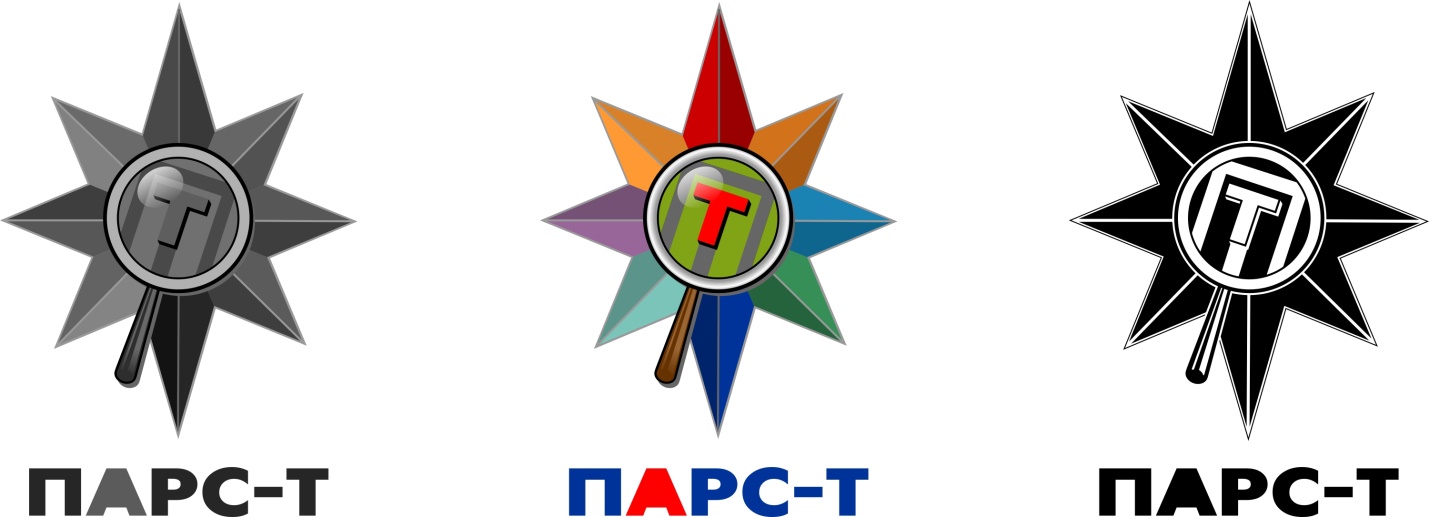 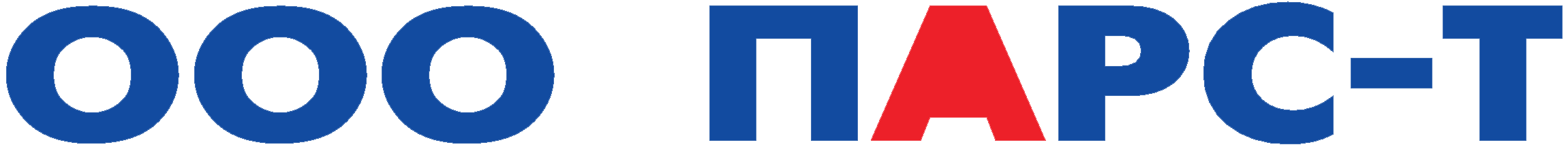 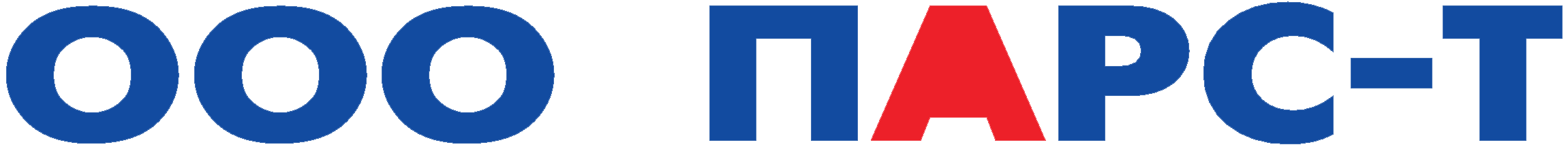 